 Business Information Systems Occupations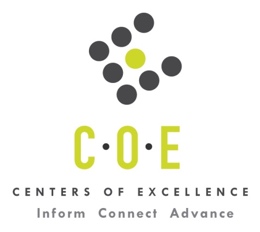 Labor Market Information ReportPrepared by the San Francisco Bay Center of Excellence for Labor Market ResearchMay 2018RecommendationBased on all available data, there appears to be a significant undersupply of Business Information Systems workers compared to the demand for this cluster of occupations in the Bay region and in the East Bay sub-region (Alameda and Contra Costa Counties). The annual gap is about 19,850 students annually in the Bay region and 5,910 in the East Bay. However, those gaps could shrink to about 14,950 for the region and about 4,660 in the sub-region if Bachelor’s degrees issued annually on CIP codes for Business Administration are included in the supply.This report also provides student outcomes data on employment and earnings for programs on TOP 0514.00 - Office Technology/Office Computer Applications in the sub-region, region and state. It is recommended that this data be reviewed to better understand how outcomes for Laney College students taking courses on this TOP code compare to potentially similar programs at colleges in the sub-region, region and state, as well as to outcomes across all CTE programs at Laney College and in the region. IntroductionThis report profiles Business Information Systems Occupations in the 12 county Bay region and in the East Bay sub-region for review of an existing program at Laney College. Occupational DemandTable 1. Employment Outlook for Business Information Systems Occupations in Bay RegionSource: EMSI 2018.2Bay Region includes Alameda, Contra Costa, Marin, Monterey, Napa, San Benito, San Francisco, San Mateo, Santa Clara, Santa Cruz, Solano and Sonoma CountiesTable 2. Employment Outlook for Business Information Systems Occupations in East Bay Sub-RegionSource: EMSI 2018.2East Bay Sub-Region includes Alameda and Contra Costa CountiesJob Postings in Bay Region and East Bay Sub-RegionTable 3. Number of Job Postings by Occupation for latest 12 months (May 2017 - April 2018)Source: Burning GlassTable 4. Top Job Titles for Business Information Systems Occupations for latest 12 months (May 2017 - April 2018)Source: Burning GlassIndustry ConcentrationTable 5. Industries hiring Business Information Systems Workers in Bay RegionSource: EMSI 2018.2Table 6. Top Employers Posting Business Information Systems Occupations in Bay and East Bay (May 2017 - April 2018)Source: Burning GlassEducational SupplyThere are a total of 434 awards issued annually on TOP 0514.00 - Office Technology/Office Computer Applications and related CIP Codes. 24 colleges in the Bay Region are issuing 274 awards annually on TOP 0514.00 and there are 160 awards issued annually by six other postsecondary educational institutes on three CIP codes crosswalked to this TOP code:52.0401 - Administrative Assistant and Secretarial Science, General52.0407 - Business/Office Automation/Technology/Data Entry52.0408 - General Office Occupations and Clerical ServicesTable 7a. Awards on TOP 051400 - Office Technology/Office Computer Applications or on CIPs listed aboveGap AnalysisBased on the data included in this report, there is a very large labor market gap in the Bay region with 20,287 annual openings for the Business Information Systems occupational cluster and 434 annual awards for an annual undersupply of 19,853. However, there are about 4,900 Bachelor’s degrees issued on average annually in the region on CIP codes for Business Administration that could train students to enter into these types of jobs. The gap could shrink to about 14,950 for the region if Bachelor’s degrees issued annually on CIP codes for Business Administration are included in the supply calculation.In the East Bay, there is also a gap with 6,013 annual openings and 102 annual awards for an annual undersupply of 5,911. However, there are about 1,250 Bachelor’s degrees issued annually in the region on CIP codes that could potentially train students to enter this cluster of occupations.  The gap could shrink to about 4,660 in the sub-region if Bachelor’s degrees issued annually on CIP codes for Business Administration are included in the supply.Student OutcomesTable 8. Four Employment Outcomes Metrics for Students Who Took Courses on TOP 0514.00 - Office Technology/Office Computer ApplicationsSource: Launchboard Pipeline (version available on 5/14/18)Skills, Certificates and EducationTable 9. Top Skills for Business Information Systems Occupations in Bay Region (May 2017 - April 2018)Source: Burning GlassTable 10. Certifications for Business Information Systems Occupations in the Bay Region (May 2017 - April 2018)Note: 82% of records have been excluded because they do not include a certification. As a result, the chart below may not be representative of the full sample.Source: Burning GlassTable 11. Education Requirements for Business Information Systems Occupations in Bay Region Source: Burning GlassMethodologyOccupations for this report were identified by use of skills listed in O*Net descriptions and job descriptions in Burning Glass. Labor demand data is sourced from Economic Modeling Specialists International (EMSI) occupation data and Burning Glass job postings data. Educational supply and student outcomes data is retrieved from multiple sources, including CTE Launchboard and CCCCO Data Mart.SourcesO*Net OnlineLabor Insight/Jobs (Burning Glass) Economic Modeling Specialists International (EMSI)  CTE LaunchBoard www.calpassplus.org/Launchboard/ Statewide CTE Outcomes SurveyEmployment Development Department Unemployment Insurance DatasetLiving Insight Center for Community Economic DevelopmentChancellor’s Office MIS systemContactsFor more information, please contact:Karen Beltramo, Data Research Analyst, for Bay Area Community College Consortium (BACCC) and Centers of Excellence (CoE), karen@baccc.net or (831) 332-1253John Carrese, Director, San Francisco Bay Center of Excellence for Labor Market Research, jcarrese@ccsf.edu or (415) 452-5529Administrative Services Managers (SOC 11-3011): Plan, direct, or coordinate one or more administrative services of an organization, such as records and information management, mail distribution, facilities planning and maintenance, custodial operations, and other office support services. Entry-Level Educational Requirement: Bachelor's degreeTraining Requirement: NonePercentage of Community College Award Holders or Some Postsecondary Coursework: 38%Human Resources Managers (SOC 11-3121): Plan, direct, or coordinate human resources activities and staff of an organization.Entry-Level Educational Requirement: Bachelor's degreeTraining Requirement: NonePercentage of Community College Award Holders or Some Postsecondary Coursework: 27%Managers, All Other (SOC 11-9199): All managers not listed separately.Entry-Level Educational Requirement: Bachelor's degreeTraining Requirement: NonePercentage of Community College Award Holders or Some Postsecondary Coursework: 26%First-Line Supervisors of Office and Administrative Support Workers (SOC 43-1011): Directly supervise and coordinate the activities of clerical and administrative support workers.Entry-Level Educational Requirement: High school diploma or equivalentTraining Requirement: NonePercentage of Community College Award Holders or Some Postsecondary Coursework: 40%Office Clerks, General (SOC 43-9061): Perform duties too varied and diverse to be classified in any specific office clerical occupation, requiring knowledge of office systems and procedures.  Clerical duties may be assigned in accordance with the office procedures of individual establishments and may include a combination of answering telephones, bookkeeping, typing or word processing, stenography, office machine operation, and filing.Entry-Level Educational Requirement: High school diploma or equivalentTraining Requirement: Short-term on-the-job trainingPercentage of Community College Award Holders or Some Postsecondary Coursework: 45%Occupation 2017 Jobs2022 Jobs5-Yr Change5-Yr % Change5-Yr Open-ingsAnnual Open-ings10% Hourly WageMedian Hourly WageAdministrative Services Managers11,55012,425875 8%5,6061,121$28.48 $52.36 Human Resources Managers6,2646,818554 9%3,100620$35.29 $67.29 Managers, All Other30,19232,5322,339 8%13,1392,628$15.11 $34.44 First-Line Supervisors of Office & Administrative Support Workers40,32043,8293,509 9%23,8734,775$19.52 $30.15 Office Clerks, General81,40687,9746,568 8%55,71611,143$11.00 $18.42 Total169,732183,57713,8458%101,43420,287$15.84 $28.17 Occupation 2017 Jobs2022 Jobs5-Yr Change5-Yr % Change5-Yr Open-ingsAnnual Open-ings10% Hourly WageMedian Hourly WageAdministrative Services Managers3,0503,243193 6%1,435287$27.28 $47.57 Human Resources Managers1,4941,58489 6%689138$33.06 $61.14 Managers, All Other8,4239,092669 8%3,681736$14.83 $22.68 First-Line Supervisors of Office & Administrative Support Workers12,21013,124914 7%7,0441,409$18.52 $29.47 Office Clerks, General25,95227,6221,670 6%17,2163,443$10.76 $17.34 TOTAL51,12954,6643,536 7%30,0646,013$14.92 $24.20 OccupationBay RegionEast BayManagers, All Other (11-9199.00)27,0595,494First-Line Supervisors of Office and Administrative Support Workers (43-1011.00)6,1621,423Office Clerks, General (43-9061.00)4,6471,342Human Resources Managers (11-3121.00)3,8661,034Administrative Services Managers (11-3011.00)2,729608Compliance Managers (11-9199.02)975181Supply Chain Managers (11-9199.04)847172Security Managers (11-9199.07)679138Regulatory Affairs Managers (11-9199.01)35272Loss Prevention Managers (11-9199.08)310117Investment Fund Managers (11-9199.03)9424Wind Energy Project Managers (11-9199.10)30Brownfield Redevelopment Specialists and Site Managers (11-9199.11)20Total47,72510,605Common TitleBayEast BayCommon TitleBayEast BayProject Manager2,656663Supervisor305107Manager1,941421Security Manager30442Program Manager1,734267Customer Service Manager26578Office Assistant1,707539Security Supervisor26173Office Manager1,564394Office Associate22438Human Resources Manager1,286421Front Office Manager21038Project Coordinator1,029353Program Coordinator19546Director of Human Resources623142Staffing Manager19179Office Clerk597211Student Assistant18940Facilities Manager595135Information Technology Project Manager18442Senior Project Manager575161Regulatory Affairs Manager17048Office Administrator488111Relationship Manager16353Technical Program Manager48625Front Office Supervisor16120Supply Chain Manager477104Administrative Manager15829Customer Manager46238Store Support15864Recruiting Manager39179Assistant Manager15736Senior Program Manager37751Associate Director15130Senior Manager37346Human Resources Administrator14935Facilities Coordinator34863Assitant Office Manager14822Payroll Manager34382Director of Facilities14330Industry – 3 Digit NAICS (No. American Industry Classification) CodesJobs in Industry (2017)Jobs in Industry (2022)% Change (2017-22)% in Industry (2017)Professional, Scientific, and Technical Services (541)21,36223,77511%12.6%Local Government (903)15,36015,7843%9.0%Administrative and Support Services (561)10,18910,9507%6.0%Ambulatory Health Care Services (621)10,10711,60715%6.0%State Government (902)9,62010,5199%5.7%Educational Services (611)7,2048,00711%4.2%Specialty Trade Contractors (238)6,8677,61911%4.0%Social Assistance (624)6,4267,32114%3.8%Management of Companies and Enterprises (551)5,3105,4312%3.1%Religious, Grantmaking, Civic, Professional & Similar Organizations (813)4,2854,4764%2.5%Credit Intermediation and Related Activities (522)4,2734,3562%2.5%Real Estate (531)3,9144,0373%2.3%Merchant Wholesalers, Durable Goods (423)3,5543,6683%2.1%Construction of Buildings (236)3,4843,84910%2.1%Other Information Services (519)2,8893,64726%1.7%Computer and Electronic Product Manufacturing (334)2,8722,823 (2%)1.7%Insurance Carriers and Related Activities (524)2,7192,9689%1.6%Hospitals (622)2,6082,558 (2%)1.5%Federal Government (901)2,1842,091 (4%)1.3%Merchant Wholesalers, Nondurable Goods (424)2,1022,1723%1.2%EmployerBayEmployerBayEmployerEast BayGoogle Inc.777Uber160Uc San Diego179Facebook648Gap Inc.155Tesla Motors176Apple Inc.576Gilead Sciences152University California139Deloitte434Genentech146Fremont Unified School District127Wells Fargo369Marriott International Inc144Workday, Inc126Jones Lang Lasalle Inc323Workday, Inc139Kaiser Permanente119University California321Allied Universal Corporation134Lam Research Corporation102Accenture308Vmware Incorporated128UC Berkeley84Stanford University283Fremont Unified School District127Accenture83Salesforce277Linkedin Limited125Bank of America81Cisco Systems Inc233University San Francisco124The Home Depot Incorporated74Tesla Motors231PricewaterhouseCoopers123Lawrence Livermore National Lab62Amazon206eBay119San Ramon Valley Unified School District50The Home Depot Inc195Intuit117Ross Stores49Bank of America194SF Public Utilities Commission117Sears48cbre182Paypal116Abbott Laboratories46Uc San Diego179Dignity Health115Bank of the West46Stanford Health Care164Sears114Wells Fargo45Kaiser Permanente160Sfmta106Tesla42CollegeSub-RegionCIP or TOPHeadcountAssociatesCertificatesNoncreditTotalBerkeley CityEast Bay0514.00on another TOP1102CabrilloSC-Monterey0514.00365628034CanadaMid-Peninsula0514.006092406Chabot HaywardEast Bay0514.001223508Contra CostaEast Bay0514.002124509Diablo ValleyEast Bay0514.001110303Evergreen ValleySilicon Valley0514.002462002GavilanSilicon Valley0514.004841203HartnellSC-Monterey0514.00321613018LaneyEast Bay0514.003842103Las PositasEast Bay0514.00111304Los MedanosEast Bay0514.0065776013MarinNorth Bay0514.00400000MerrittEast Bay0514.00on another TOP0101MissionSilicon Valley0514.003711102MontereySC-Monterey0514.001701001NapaNorth Bay0514.001031001OhloneEast Bay0514.002620202San FranciscoMid-Peninsula0514.002,304287686San Jose CitySilicon Valley0514.002560202San MateoMid-Peninsula0514.008891506Santa RosaNorth Bay0514.001,137445049SkylineMid-Peninsula0514.0055547011SolanoNorth Bay0514.00on another TOP3306West ValleySilicon Valley0514.001130202Central Coast CollegeSC-Monterey52.0401n/a019019CET-SalinasSC-Monterey52.0407n/a046046CET-SobratoSilicon Valley52.0407n/a015015Empire CollegeNorth Bay52.0401n/a714021Empire CollegeNorth Bay52.0408n/a0202Mt. Diablo Adult Ed-Mt. Diablo USDEast Bay52.0401n/a011011The English CenterEast Bay52.0408n/a046046Total Bay RegionTotal Bay Region9,7745929876434Total East Bay Sub-RegionTotal East Bay Sub-Region1,757188401022015-16Bay 
(All CTE Programs)Laney(All CTE Programs)State (051400)Bay (051400)East Bay (051400)Laney (051400)Top College on 051400 in the regionTop College on 051400 in the region% Employed Four Quarters After Exit74%67%65%72%73%77%Hartnell89%(19 students)Median Earnings Two Quarters After Exit$10,310$9,960$7,110$8,780$10,230$10,230West Valley$13,890(42 students)Median % Change in Earnings46%46%43%36%42%42%Ohlone119%(12 students)% of Students Earning a Living Wage63%61%47%59%57%65%Diablo Valley
Mission73% (15 students)(77 students)SkillPostingsSkillPostingsSkillPostingsProject Management16,052Product Development1,893Performance Analysis1,156Teamwork/Collaboration12,287Salesforce1,791SQL1,140Budgeting11,284Conflict Management1,790Supply Chain Knowledge1,126Scheduling9,703General Office Duties1,782SAP1,105Customer Service6,581Key Performance Indicators (KPIs)1,781Lifecycle Management1,098Program Management6,418Procurement1,762Microsoft Visio1,082Staff Management5,232Spreadsheets1,711Copying1,077Project Planning and Development Skills3,809Strategic Planning1,687Record Keeping1,050Accounting3,236Business Administration1,680Oracle1,048Customer Contact3,119Software Development1,553Facility Management1,047Office Management2,718Employee Relations1,478Account Management1,037Administrative Support2,602Repair1,452Business Planning1,029Quality Assurance & Control2,589Performance Appraisals1,427Biotechnology1,001Business Development2,430Retail Industry Knowledge1,381Business Strategy1,000Change Management2,296Software as a Service (SaaS)1,371Information Systems991Business Process2,276Administrative Functions1,297Construction Management979Stakeholder Management2,265Enterprise Resource Planning (ERP)1,266Negotiation Skills979Microsoft Project2,245Social Media1,259Vendor Relations952Onboarding2,231Supply Chain Management1,244Occupational Health & Safety939Process Improvement2,218Risk Management1,234Economics937Sales2,183Operations Management1,231Payroll Processing915Supervisory Skills2,081Business Acumen1,218Mailing913Quality Management2,079E-Commerce1,215Financial Analysis904Data Entry2,027Purchasing1,212Talent Acquisition893Product Management1,968Cost Control1,201Product Sales888Performance Management1,914Data Analysis1,166Training Programs887Customer Billing1,910Legal Compliance1,159Software Engineering878CertificationPostingsCertificationPostingsProject Management Certification2,767Security Clearance227Driver's License2,112Registered Nurse222Project Management Professional (PMP)1,822Six Sigma Certification219Professional in Human Resources316Certified Information Systems Security Professional (CISSP)212First Aid Cpr Aed284Certified Information Systems Auditor (CISA)159Senior Professional in Human Resources282Leadership In Energy & Environmental Design (LEED) Certified131IT Infrastructure Library (ITIL) Certification232Certified Public Accountant (CPA)130Education (minimum advertised)Latest 12 Mos. PostingsHigh school or vocational training4,801 (16%)Associate Degree1,039 (3%)Bachelor’s Degree22,729 (75%)Master’s or Doctoral Degree1,568 (5%)